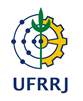 UNIVERSIDADE FEDERAL RURAL DO RIO DE JANEIROPRÓ-REITORIA DE PESQUISA E PÓS-GRADUAÇÃOSECRETARIA ACADÊMICA DE PÓS-GRADUAÇÃO (SAPG)PROGRAMA ANALÍTICODISCIPLINA*Cada crédito Teórico ou Prático corresponde a 15 horas-aula e cada Prático a 30 ou 45 horas.Código: PEA-1508Nome: ENSINO DA PRODUÇÃO ANIMALCréditos*: 3Carga Horária: 45DEPARTAMENTO DE: Programa de Pós-Graduação em Educação Agrícola (PPGEA)INSTITUTO DE: AGRONOMIAPROFESSOR(ES): OBJETIVOS: EMENTA:A Bioclimatologia Animal. Fatores e Elementos Climáticos. Atributos AnatomoFisiológicos da Adaptação. Medições da Adaptabilidade. Efeitos do Ambiente sobre a produção e reprodução dos animais. Manejo e adaptabilidade. Apresentação dos Seminários. Composição dos Alimentos. Análise de alimentos. Métodos de formulação de ração. Digestão enzimática e microbiana. Metabolismo protéico e energético. Medição do valor dos alimentos. Distribuição geográfica das plantas forrageirasCONTEÚDO PROGRAMÁTICO:atributos de uma boa forrageira, principais fatores limitantes de produção forrageira, reconhecimento das principais famílias e gêneros de forrageiras, nutrição mineral, altura e intervalo de corteBIBLIOGRAFIA:estacionalidade